The Palestinian Central Bureau of Statistics (PCBS) andThe Palestine Monetary Authority (PMA)The Deficit in Current Account is USD 755 Millionof the Palestinian Balance of Payments – First Quarter 2023The Palestinian Central Bureau of Statistics (PCBS) and the Palestine Monetary Authority (PMA) announced the preliminary results of the Palestinian Balance of Payments (BoP) for the first quarter of 2023 under the joint issuance cycle. It should be noted that the data excludes those parts of Jerusalem which were annexed by Israeli occupation in 1967.The deficit in trade balance of goods is the main reason behind the current account deficitAn incessant deficit in the Current Account (goods, services, income, current transfers) which totaled USD 755 million.  Mainly triggered by the deficit of the Trade Balance of Goods, which reached USD 2,052 million, as well as the deficit in Services Balance, which amounted to USD 333 million.The compensations of employees working in Israel are the main reason behind the income account surplusThe surplus in Income Account (compensations of employees and investments income) amounted to USD 1,012 million. This surplus was due to compensations of the employees working in Israel, which reached USD 966 million with an increase of 6% compared to previous quarter. As for the received investments income, it amounted to USD 55 million; and was mainly caused by the income received on the portfolio investments abroad, in addition to the interest received on the Palestinian deposits in banks abroad.The current transfers from abroad to other (non-government) sectors are the main reason behind the current transfers surplusThe Current Transfers achieved a surplus value amounted to USD 618 million. where the current transfers for the government sector constituted 14% of the total transfers from abroad, while the percentage of the transfers to other sectors reached 86%. The donors’ current transfers constituted 9% of total transfers from abroad.The preliminary results showed a surplus value for the Capital and Financial Account amounted to USD 676 million, the surplus in the Capital and Financial Account was mainly caused by the surplus in Financial Account which amounted to USD 592 million. There was an increase in the reserve assets at PMA amounted to USD 281 million, compared to a decrease of USD 108 million in the previous quarter.It is worth mentioning that the Balance of Payments (BoP) is used to determine the economic position of a country compared to other countries worldwide, and to calculate the size of its external debt. This data enables researchers and decision makers to devise informed economic policies and development plans to improve their external balance to guarantee the stability of the state and sustain the economic growth. BoP data was prepared according to the latest international recommendations taking into account the specificity of the Palestinian situation.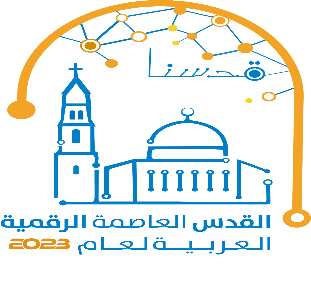 Table 1: Balance of Payments In Palestine* for the fourth quarter 2022 And the first quarter 2023(Value in million USD)(Value in million USD)(Value in million USD)IndicatorQ4- 2022Q1- 2023Current account (net)-905-755  Goods (net)-2,116-2,052    Exports (fob)710703    Imports (fob)2,8262,755  Services (net)-345-333    Exports260257    Imports605590  Income (net)9691,012    Receipts 1,0231,034        Compensation of employees925979            Of which from Israel912966        Investment income 9855    Payments5422  Current transfers (net)587618    Inflows 682722       To the government sector81100           of which from Donors transfers2841      To the other sectors601622           of which from Donors transfers2525    Outflows95104Capital and financial account (net)787676   Capital account (net)10884      Capital transfers (net)10884          Inflows10884             To the government sector2918                of which from Donors transfers2918             To the other sectors7966          Outflows00Acquisition / disposal of non-Produced, non-financial assets non-financial assets (net)00Table 1 (Cont.): Balance of Payments In Palestine* for the fourth quarter 2022 And the first quarter 2023(Value in million USD)(Value in million USD)(Value in million USD)IndicatorQ4- 2022Q1- 2023   Financial account (net)**679592     Foreign Direct investment (net)128271         Change in investment abroad (net)00         Change in investment in Palestine (net)128271     Foreign  Portfolio investment (net)-74-21         Change in Assets (net)18-83         Change in Liabilities (net)-9262     Foreign Other investment (net)517623         Change in Assets (net)550640            Of which Currency and deposits***599711         Change in Liabilities (net)-33-17            Of which Loans nonresidents15-1            Of which Currency and deposits****-49-16Net errors and omissions11879Overall balance-108281Financing 108-281Exceptional financing00Change in Reserve assets (- = Increase/+= decrease)108-281*The data excludes those part of Jerusalem which were annexed by Israeli occupation in 1967.** Include reserve assets.***Currency and deposits: Including the cash of foreign currency in the banks and the deposits of the Palestinian institutions deposited abroad.****Currency and deposits: Includes the deposits of non-residents deposited in Local banks.